§413.  Public access officer1.  Designation; responsibility.  Each agency, county, municipality, school administrative unit and regional or other political subdivision shall designate an existing employee as its public access officer to serve as the contact person for that agency, county, municipality, school administrative unit or regional or other political subdivision with regard to requests for public records under this subchapter.  The public access officer is responsible for ensuring that each public record request is acknowledged within 5 working days of the receipt of the request by the office responsible for maintaining the public record requested and that a good faith estimate of when the response to the request will be complete is provided according to section 408‑A.  The public access officer shall serve as a resource within the agency, county, municipality, school administrative unit and regional or other political subdivision concerning freedom of access questions and compliance.[PL 2015, c. 317, §2 (AMD).]2.  Acknowledgment and response required.  An agency, county, municipality, school administrative unit and regional or other political subdivision that receives a request to inspect or copy a public record shall acknowledge and respond to the request regardless of whether the request was delivered to or directed to the public access officer.[PL 2011, c. 662, §8 (NEW).]3.  No delay based on unavailability.  The unavailability of a public access officer may not delay a response to a request.[PL 2011, c. 662, §8 (NEW).]4.  Training.  A public access officer shall complete a course of training on the requirements of this chapter relating to public records and proceedings as described in section 412.[PL 2011, c. 662, §8 (NEW).]SECTION HISTORYPL 2011, c. 662, §8 (NEW). PL 2015, c. 317, §2 (AMD). The State of Maine claims a copyright in its codified statutes. If you intend to republish this material, we require that you include the following disclaimer in your publication:All copyrights and other rights to statutory text are reserved by the State of Maine. The text included in this publication reflects changes made through the First Regular and First Special Session of the 131st Maine Legislature and is current through November 1, 2023
                    . The text is subject to change without notice. It is a version that has not been officially certified by the Secretary of State. Refer to the Maine Revised Statutes Annotated and supplements for certified text.
                The Office of the Revisor of Statutes also requests that you send us one copy of any statutory publication you may produce. Our goal is not to restrict publishing activity, but to keep track of who is publishing what, to identify any needless duplication and to preserve the State's copyright rights.PLEASE NOTE: The Revisor's Office cannot perform research for or provide legal advice or interpretation of Maine law to the public. If you need legal assistance, please contact a qualified attorney.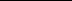 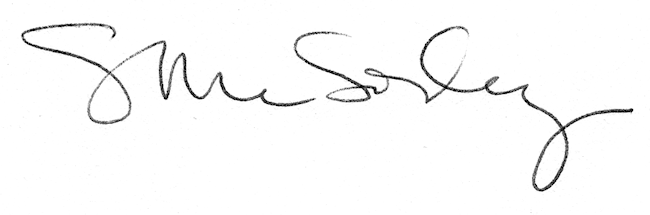 